WIPO S2T:WIPO GRTKF IC 43 2022-06-03 PM 1 ruWIPO Speech-to-Text© transcriptThis document contains a machine-generated transcript of the meeting session mentioned in the title. 
While the first column tries to capture a picture of the speaker, the second column contains the automatic transcript text and the speaker. You can click on the third column to listen to the online corresponding audio. These transcripts are generated automatically by WIPO Speech-to-Text© from the audiovisual recording. The accuracy of the transcripts cannot therefore be guaranteed. Only the original speech of the audiovisual recording constitutes the official record of the meeting proceedings.

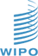 [Online video]ImageTextlink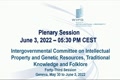 В рамках проекта всем миром к добру и объединению[01:36:02]CHAIR: У меня есть вопрос о том что вы знаете что я с вами буду делать с вами был игорь негодаCHAIR [01:36:19]мы работаем над окончательными решениями чтобы представить их на пленными мы провели заседаниеCHAIR [01:36:33]Координаторами групп внесли поправки сейчас мы распечатаем документ мы опять мы встречаемсяCHAIR [01:36:47]Координаторами нам напомнили что вы здесь вы знаете на экране есть сообщение когда я была делегатом язычестваCHAIR [01:37:01]Что не знала что происходило хотела вам сказать что мы ждем чтобы распечатали окончательные решения и приведем к пленумCHAIR [01:37:16]Займет у нас приблизительно пятнадцать или двадцать минут и мы скоро вновь будемCHAIR [01:37:29]С вамиCHAIR [01:37:38]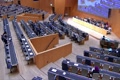 В рамках проекта всем миром к добру и объединениюCHAIR [01:57:13]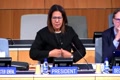 Добрый день хочу сейчас предлагаю нам обратиться к качественному пунктуCHAIR [01:57:31]CHAIR: По повестке дня и сейчас мы сосредоточимся на второй пересмотрной версии прежде чем в нашем распоряжении лишь до шестьCHAIR [01:57:45]Семь часов поэтому пожалуйста не забывайте об этом для некоторыхCHAIR [01:58:00]Во первых участников перевод на их язык необязателен для других перевод для общих комментариев и заявленияCHAIR [01:58:10]Которые касаются второй пересмотренной версии рф два с нами сейчас координатор и он сможет отреагировать на комментарии или вопросы поэтому вам слово сейчасCHAIR [01:58:25]СейчасCHAIR [01:58:35]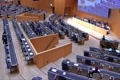 В рамках проекта всем миром к добру и объединениюCHAIR [01:59:07]От имени африканской группы и мид слово прошу вас спасибо госпожа председатель выступая от имени африканской группы благодарен координатораCHAIR [01:59:17]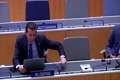 ALGERIA (AFRICA GROUP COORDINATOR): За его искренние попытки по созданию присмотра на авиасеры в два сводного документа у нас есть обеспокоенность по поводу нехватки политической воли в рамках мгкALGERIA (AFRICA GROUP COORDINATOR) [01:59:32]У нас есть риск двухнаправленного подхода и наша обеспокоенность стала реальностью ведь вторая версия отбрасывает нас назад и подрывает те усилия которые мы предприняли по продвижению переговоровALGERIA (AFRICA GROUP COORDINATOR) [01:59:47]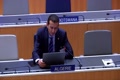 Мы опечалены тем что включение новых элементов и альтернатив сводный документ лишь ускладня это усложняет разногласия и не соответствует нашим мандатуALGERIA (AFRICA GROUP COORDINATOR) [02:00:01]Не будем делать какие то субстантивные комментарии по рфс в рамках этого процесса африканская группа полагает что текущая методология мкг контрпродуктивноALGERIA (AFRICA GROUP COORDINATOR) [02:00:14]И не позволит комитету добиться прогресса и увидеть свет в конце туннеля полагаем что необходимо вместо того чтобы продолжать сосредоточитьсяALGERIA (AFRICA GROUP COORDINATOR) [02:00:26]На сферах разногласий между текстом председателем который должен стать основой обсуждений мкг в ближайшее будущееALGERIA (AFRICA GROUP COORDINATOR) [02:00:41]Не может стать основой для будущих переговоров мы по прежнему готовы работать над достижением консенсусаALGERIA (AFRICA GROUP COORDINATOR) [02:00:55]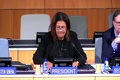 CHAIR: Благодарю уважаемые деликаты египта прошу спасибо большое госпожа председательCHAIR [02:01:10]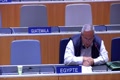 EGYPT: Поблагодарить уважаемого пола кругера за его профессионализм за все предпринятые им усилияEGYPT [02:01:24]Уже в течение долгого времени с тем чтобы выполнить порочный мандат дорогой другEGYPT [02:01:38]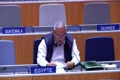 Если мы находились в другом контексте госпожа председатель у меня такое впечатление что сейчас мы находимся в каком то стиралистичном ландшафте действительно это все реалистичная картинаEGYPT [02:01:51]Активно сегодня мы должны были бы уже праздновать достижения наших первых результатовEGYPT [02:02:05]мы могли бы это отправить и отметить создание юридически обязывающего правового документа который мог бы позволить намEGYPT [02:02:20]Сократить разногласия мы могли бы отметить достижение охраны годических ресурсов и мы могли бы составить отчет дляEGYPT [02:02:34]Нашего высочайшего собрания для нашей организации мы могли бы сейчас готовиться к дипломатической конференции но на самом деле мы пришли к противоположному результату текстEGYPT [02:02:44]Очень сложным здесь множество отступлений в документе много скобок и причина тому одна единственная нехватка политической волиEGYPT [02:02:59]Которая могла бы позволить договорящим со сторонам прийти к результату по гантическим ресурсам мы вели переговоры безEGYPT [02:03:13]Доброй воли ради того чтобы вести переговоры с тем чтобы полностью его решить почему эти переговоры были тщетнымиEGYPT [02:03:27]Двадцать два года мы направляем наши усилия на эту цель но все эти усилия оказались тщетными сейчас мы продолжаем вести переговоры мы говорим друг другуEGYPT [02:03:42]Хорошо все это мы сможем рассмотреть на ассамблее в одна тысяча девятьсот двадцать третий году и этот мандат будет иметь мандат еще на протяжении три лет может быть до две тысячи двадцатьEGYPT [02:03:57]Может быть до две тысячи двадцать пятого года но госпожа председатель где же мы оказались в ходе переговоров переговоров которые проходят в условиях нехваткиEGYPT [02:04:12]Доверие между договаривающимися сторонами сегодня мы больше не можем вести речь о доброй воле избавиться от скобок в этом контекстеEGYPT [02:04:26]Для этого необходимо ввести дальнейшие переговоры и дебаты нужно чтобы эти переговаривались между людьми которые уважают друг друга ведутся в доброжелательной дружественной атмосфереEGYPT [02:04:40]Но сегодня мы уйдем с некой чувством горечи может быть это потому что мы отклонились от наших мест работаEGYPT [02:04:54]Я говорил об отсутствии политической воли с тем чтобы завершить эту работу но для этого необходима политическая воля добрая воля просто напростоEGYPT [02:05:08]Я уже говорил об этом по прежнему это что было сказано делегатом и алтажиром или не африканской группы потому чтоEGYPT [02:05:22]Что было им сказано отражает именно ту точку зрения которую и мы поддерживаем сегодня мы можемEGYPT [02:05:36]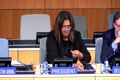 CHAIR: И пока она окончательно не усугубится спасибо большое госпожеCHAIR [02:05:51]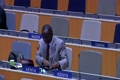 KENYA: Большое спасибо госпожа председателя за предоставленное слово мы хотели бы также поблагодарить координатораKENYA [02:06:03]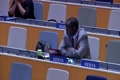 За предпринятые усилия в преддверии подготовки два особенно в сложившихся обстоятельствах мы хотели бы присоединиться к заявлениюKENYA [02:06:18]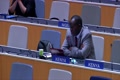 Африканская группа также комментария и египта касательно фрустрацииKENYA [02:06:32]Федерации в которую мы испытываем в силу отсутствия доброй волиKENYA [02:06:46]Делегации в рамках процесса переговоров в это сложное время в рамках этой сессии кения призывала использовать текстKENYA [02:07:01]Который был перед нами и сейчас мы видим что рев дваKENYA [02:07:16]Мы видим что чем дальше влез тем больше дровKENYA [02:07:30]Мы отказываемся против продолжения этого процесса кения решилаKENYA [02:07:44]Как выйти из этого топитам должны использовать текст председателя текст председателя имеется с поправками и мы рассмотрим на мг сорок семьKENYA [02:07:59]Текст поэтому приверженное поддерживать этот текст и готова соверить комитет что мы будем поддерживать переговоры на основе текста председателяKENYA [02:08:14]для того чтобы это привело к проведению дипломатической конференции спасибо кения и я вижу мексик в двух словахKENYA [02:08:28]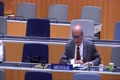 MEXICO: Большое спасибо госпожа председатель хотел бы поблагодарить вас за прекрасную работу тринадцатуюMEXICO [02:08:42]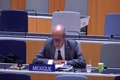 Страница английская версия возможно я чего то не понял мой родной испанский но документ на галилейском мы видим дисбалтMEXICO [02:08:57]В абзац в абзац и мы видим что этоMEXICO [02:09:12]Придает больший вес тексту председателя нежели чем свободному документуMEXICO [02:09:27]Если мы внимательно прочитаем этот пункт мы поняли в ходе данного заседанияMEXICO [02:09:40]Посвятили больше времени обсуждению содержанию текста председателя нежели обсуждение сводного текстаMEXICO [02:09:55]И это ни в коем случае не отражает работу на этой неделеMEXICO [02:10:10]И если мы читаемся об этом на генеральной ассамблее это может привести к предположению что большинство делегаций которые выступаютMEXICO [02:10:24]По сути это будет отражено в тексте председателя а не в сводном тексте и конечно же ситуацияMEXICO [02:10:39]Не такая не такая поскольку единственное наблюдение по текстуMEXICO [02:10:53]Многие комментарии высказались поэтому страны которые были здесь на протяжении всей недели а также участникиMEXICO [02:11:07]Экспертного заседания также предпочли бы это им ужеMEXICO [02:11:22]Там говорили неоднократно мы предпочитаем сводный документ тексту председателя мексика спасибо и сейчас у гандаMEXICO [02:11:36]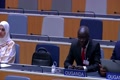 UGANDA: большое спасибо госпожа председатель за предоставленное слово чтобы мы смогли выступить по данному вопросуUGANDA [02:11:50]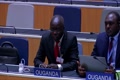 Луганда хотел бы присоединиться к заявлению сделанному от лица координатора африканской группы а также к сожалению деликата из египта и изUGANDA [02:12:05]В тени координатор добился прогресс подготовив рф дваUGANDA [02:12:18]Однако же мы сделали шаг назад и не рассмотрели и не ответили на обеспокоенность которой мы озвучили в начале сессииUGANDA [02:12:32]Мы должны сужать разрыв вместо расширения этого разрыва поэтому очень важно фокусироваться на тексте председателяUGANDA [02:12:47]CHAIR: Для того чтобы провести дипломатическую конференцию спасибо луганда нигерия большое спасибоCHAIR [02:13:02]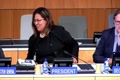 NIGERIA: Моя делегация хотела поблагодарить координатора за все его усилия по подготовке документа рф дваNIGERIA [02:13:16]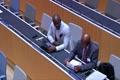 Сел поблагодарить вас председатель за то что мы добились некоторых результатов на протяжении пять дней мы принимали вNIGERIA [02:13:31]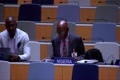 Дискуссии с доброй воли мы помнили о мандате закрыть разрыва и завершить переговоры как мы должны двигаться впередNIGERIA [02:13:45]Однако же это не увенчалось успехом напротив раптвал в этом виде это радикальное отклонение нашего мандата он не закрывает разрывNIGERIA [02:13:59]Также не указывает нам путь в целях совершения переговоров в этой связи моя деликация поддерживает поправкиNIGERIA [02:14:14]Алжира египта африканской группы уганды мы отошли от мандата и после пяти дней мы не можемNIGERIA [02:14:28]Поддержать текст который не соответствует мандату который был нам предоставлен спасибо нигерия и юар удаленноNIGERIA [02:14:43]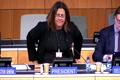 CHAIR: Реплика из зала реплика из зала реплика из залаCHAIR [02:14:57]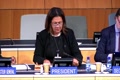 Это очень большое спасибо госпожаCHAIR [02:15:05]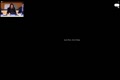 SOUTH AFRICA: Созидатель за предоставленное слово госпожа председатель хотела присоединиться и поблагодарить координатора за егоSOUTH AFRICA [02:15:20]Взвешенность и работу в воскресенье когда собралась экспертная группа для обсуждения вопросов по мкк юарSOUTH AFRICA [02:15:34]Соединяется к африканской группе к египту кенику ганди и наша позиция является неизменной мы предпочли бы изSOUTH AFRICA [02:15:49]Использовать текст председателя в качестве основы для прений наша телекажется не поддерживает перековыров по документорам дваSOUTH AFRICA [02:16:03]Я хотела бы указать что юар предвосхищал результат что не привело к позитивному прогрессу по переговорам госпожаSOUTH AFRICA [02:16:18]Председатель попытки задержать переговоры от нашего мандата который заключает в сокращении разрывовSOUTH AFRICA [02:16:33]Здесь после пяти дней переговоров с текстом который вернул на сто двадцать два года назад юар занимаетсяSOUTH AFRICA [02:16:47]Свою неуклонную позицию что текст председателя должен быть использован в качестве основы для переговоров и представлено генеральноеSOUTH AFRICA [02:17:02]Ассамблеи с рекомендацией проведения дипломатической конференции спасибо спасибо юарSOUTH AFRICA [02:17:16]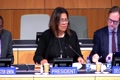 CHAIR: Больше нет желающих выступить прошу васCHAIR [02:17:30]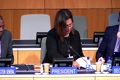 ПожалуйстаCHAIR [02:17:45]Теперь идем к решениям по штому пункту тупалисьCHAIR [02:17:57]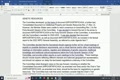 В течение дня основываясь на документ вайпан артекаев и сорок три четыре разработанный дальнейший текст свободный документCHAIR [02:18:12]С генетическим ресурсом рф однако государство члены не достигли консенсуса по предоставлению работы два на сорок семь сессииCHAIR [02:18:26]Там было решено перевести его в приложение документа в вайп черт киап дород айси де ротшильд сорок три д четыре на сорок три четыре на сорок на сессию комитета в одна тысяча девятьсот сорок семь одна тысяча девятьсот сорок семь одна тысяча девятьсот сорок семь одна тысяча девятьсот сорок семь одна тысяча девятьсот сорок семь одна тысяча девятьсот сорок семь одна тысяча девятьсот сорок семь одна тысяча девятьсот сорок семь одна тысяча девятьсот сорок семь одна тысяча девятьсот сорок пять одна тысяча девятьсот сорок пятого годаCHAIR [02:18:40]В соответствии с мандатом комитета на две тысячи двадцать три две тысячи двадцать третий год было также решено что документ два три четыреCHAIR [02:18:55]Сорок четыре а также документы вайпад ройд синчарки киев два сорок три пять должен быть включен в доклад двадцатьCHAIR [02:19:10]В соответствии с пунктом повестки дня семь комитет постановил что секретариат должен организовать дальнейшееCHAIR [02:19:24]Специализированное виртуальное заседание экспертов касательно требований по раскате виртуальной семинар или другие виртуальные технические заседания по информационным системам реестромCHAIR [02:19:39]Базом данных генетических ресурсов в традиционных знаниях и фольклора до сорок седьмой из комитета и предоставить докладCHAIR [02:19:53]В сменном виде на этих заседаниях перед комитетом эти заседания должны включать экспертов которые будут отражать различные интересы сбалансированное географическое представительствоCHAIR [02:20:07]Что и не должны заменять и задерживать переговоры по тексту который проводится в комитете комитет отметил различные позиции касательно пути вперед в ключCHAIR [02:20:22]Включая касательно задокументования чарти каир эдру исидро сорок три сорок четыре с внесенными поправками или текстCHAIR [02:20:37]Председателя ваньков дробчерских и авторов айситеров сорок три двадцать пять с внесенными поправками должны быть основы для переговоров по генетическимCHAIR [02:20:51]Тем ресурсам комитет принял сведение что некоторые члены считают что текст председателя вайпперыCHAIR [02:21:06]С новой для переговоров на комитете по генетическим ресурсам и основы для проведения дипломатической конференции надо провести в то время как другие с этим не согласныCHAIR [02:21:21]Мой комитет предлагает пресмотреть текст председателя который содержится в документе вайп чарльсики в одна тысяча девятьсот сорок три одна тысяча девятьсот сорок три одна тысяча девятьсот сорок три одна тысяча девятьсот сорок три одна тысяча девятьсот сорок три одна тысяча девятьсот сорок три одна тысяча девятьсот сорок пятьCHAIR [02:21:36]сохраняя целостность в качестве текста председателя для сорок седьмой сессии комитета по информационным системам реестраCHAIR [02:21:50]И по саму данно кинетических ресурсов традиционным знаниям и фольклору секретариат должен подготовить опросник онлайн на который должны ответитьCHAIR [02:22:05]Делать члены аккредитированные наблюдатели если они желают эти ответы будут опубликованы секретариатом онлайн а также в обновленной версии документа вайCHAIR [02:22:19]Что в городе чарльсике врут айси де ройд айсир сорок три деро шесть комитет принял к сведению и правил обсуждения по документам вайтла дурым чартиCHAIR [02:22:34]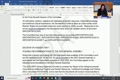 В одна тысяча девятьсот сорок три одна тысяча девятьсот сорок три одна тысяча девятьсот сорок три одна тысяча девятьсот восемьдесят второй году в одна тысяча девятьсот сорок три одна тысяча девятьсот сорок три одна тысяча девятьсот сорок три одна тысяча девятьсот сорок три одна тысяча девятьсот сорок три одна тысяча девятьсот сорок три одна тысяча девятьсот сорок пятого годаCHAIR [02:22:49]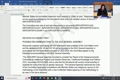 В одна тысяча девятьсот сорок три одна тысяча девятьсот сорок три одна тысяча девятьсот сорок три одна тысяча девятьсот сорок второй году в одна тысяча девятьсот сорок три одна тысяча девятьсот сорок три одна тысяча девятьсот сорок три одна тысяча девятьсот сорок третий годуCHAIR [02:23:03]Сорок три двести тысяч в одна тысяча девятьсот сорок три в одна тысяча девятьсот сорок шестой году в одна тысяча девятьсот сорок три в одна тысяча девятьсот сорок одна тысяча девятьсот сорок одна тысяча девятьсот сорок шестой году в одна тысяча девятьсот сорок три одна тысяча девятьсот сорок семь тридцать восьмых годах в одна тысяча девятьсот тридцать семь тридцать восьмых годах в одна тысяча девятьсот тридцать первый годуCHAIR [02:23:18]Хидро сорок трипмыдреам восемь принимается переходим к решению по седьмому пункту повестки дня возможная лекцияCHAIR [02:23:33]CHAIR: Рекомендации после консультации ментации генеральной ассамблеи две тысячи двадцать второй год следующее отмечает что доклад а также недавние тексты которыеCHAIR [02:23:47]Которые имеются по работе к министерству и решению мкгр сорок два кгб в соответствии с мандатом комитета на две тысячи двадцать дваCHAIR [02:24:02]С третьей годы комитет постановил последующим рекомендациям генеральной ассамблеи одна тысяча девятьсот двадцать второго годаCHAIR [02:24:16]Это документ табаео роберт пятьдесят пять сорок шестьCHAIR [02:24:31]Принять к сведению что секрет будет ускорение работы мкк по генетическим ресурсам генеральной ассамблеи приветствует председателя комитетаCHAIR [02:24:46]Проводить консультации с государственными членами а также с вещением коренных народов по методологии комитета чтобы члены согласовали методологию которая будет использоваться в рамках будущих сессийCHAIR [02:25:01]Принимается восьмой пункт любые другие вопросыCHAIR [02:25:14]CHAIR: С бунтман предоставлю вам слово если государство члены желает выступить по этому пункту повестки дня и от желающихCHAIR [02:25:27]Прежде чем я закрою за свидание хотела бы поделиться некоторыми словами и мыслями с вамиCHAIR [02:25:42]В рамках проекта всем миром к добру и объединениюCHAIR [02:25:52]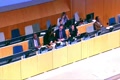 В рамках проекта всем миром к добру и объединениюCHAIR [02:26:06]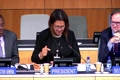 Мне дали советы а то ему следовать перейдем к любым другим вопросам девятый вопрос сокращается прежде чем мы закроемсяCHAIR [02:26:20]Я хотела бы повторить второй вопрос дня принятия расти дня решение по третьему пункту аккредитация отдельных организаций также была сделанаCHAIR [02:26:35]CHAIR: Четвертый пункт участия коренных народов и местных общин приняли к сведению ряд документов которые здесь перечислены так сжать хотели бы вновьCHAIR [02:26:50]Мы хотели бы присылать государства члены отдельное лица низкий вклад в этот фонд это очень важно председательCHAIR [02:27:04]Брать о кламации восемь членов под председательством зампредседателя по этому пункту отчет о работе специальной группы экспертов таким физическим ресурсомCHAIR [02:27:19]Рассмотрелись шесть и седьмой пункт повестки дня и есть комментарийCHAIR [02:27:34]Коренные народы выступят а затем российская федерацияCHAIR [02:27:48]В рамках проекта всем миром к добру и объединениюCHAIR [02:27:55]Благодарю госпожа председатель уточните пожалуйста меняCHAIR [02:28:08]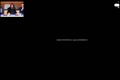 RUSSIAN FEDERATION: мы хотели попросить перерыв на три минуты потому что наша коллега хотела бы подключиться иRUSSIAN FEDERATION [02:28:22]Сделать заявление по восьмому пункту повестки благодарю госпожа председательRUSSIAN FEDERATION [02:28:37]российской федерации о том что российская федерация практическаяRUSSIAN FEDERATION [02:28:49]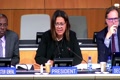 CHAIR: Практически в восемнадцать ноль ноль переводчики уйдут в восемнадцать ноль ноль если мы прервемся на три минуты наше заседание закроетсяCHAIR [02:29:03]С вами был игорь негодаCHAIR [02:29:14]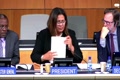 благодарю госпожа председатель моя коллега пытается подключиться к сессии к сожалению у меня возникли технические трудностиCHAIR [02:29:27]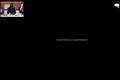 RUSSIAN FEDERATION: Я надеюсь у него получится буквально в течение минуты спасибо госпожа председателя большое спасибоRUSSIAN FEDERATION [02:29:41]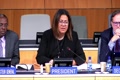 CHAIR: Пока предоставлю слово коренным народам большое спасибо госпожа председательCHAIR [02:29:56]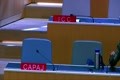 INDIGENOUS CAUCUS: Выступает имени коренных народов мы осознаем что пока мы обсуждаем это вот там из али бернарда рафаля да микоар фаля дамика гарвардэ санта ильина пи нарINDIGENOUS CAUCUS [02:30:09]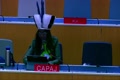 Жабе и их внучка умерли защитней пороскоренных народов их убили в две тысячи двадцатый годуINDIGENOUS CAUCUS [02:30:24]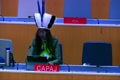 В этом году мы очень серьезно относимся к нашей ответственности поддерживать использовать для генетических ресурсов генетические ресурсыINDIGENOUS CAUCUS [02:30:38]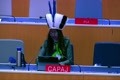 Это основа культуры как растения и другие виды которые содержат генетические ресурсы и развитые странно пытаются найти эти решенияINDIGENOUS CAUCUS [02:30:51]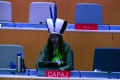 Благодарим усилия членов анкер которые пытаются найти решение для используя генетических ресурсов коренных народов традиционных знаний многие пытаютсяINDIGENOUS CAUCUS [02:31:05]Использовать это для того чтобы воровать генетические традиционные знания и наши знания принадлежат к культурному наследию то должно быть прекращеноINDIGENOUS CAUCUS [02:31:19]Но мы должны бороться за целостность нашей культурной все больше возникает минимальных юридическихINDIGENOUS CAUCUS [02:31:34]Норм для коренных народов призываем во францию и в другие стороны организовать дипломатическую конференцию высокого уровня и разрешить конституциюINDIGENOUS CAUCUS [02:31:49]Авиационные вопросы которые они озвучили в рамках этого заседания была принята декларация коренных народов в две тысячи седьмой году многиеINDIGENOUS CAUCUS [02:32:02]Стороны блокируют это постоянно госпожа председатель мы должны работать в рамках этого парацессы благодарим вас за ваше решение сохранить текстINDIGENOUS CAUCUS [02:32:16]Председателя в качестве сбалансированного текста так как же мы был передарим координатора однако же наши парования должны подрыватьсяINDIGENOUS CAUCUS [02:32:31]Вы должны гарантировать наше участие в межпрофессиональной работе группа экспертов и такжеINDIGENOUS CAUCUS [02:32:45]Должны принимать участие в этой работе основываясь на правах человека в отличие от коммерческих организаций наши перековочки не могут участвовать в этой работе без вашейINDIGENOUS CAUCUS [02:32:58]В поддержке необходима финансовая база для участия в этом параде если мы благодарим тех кто внес вклад в добровольные фонды вы должны гарантировать наше постоянное участие в этой работеINDIGENOUS CAUCUS [02:33:13]CHAIR: И благодарим вас внимание большое спасибо российская федерация уважаемая госпожа председательCHAIR [02:33:28]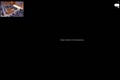 RUSSIAN FEDERATION: Благодарю за предоставленное мне слово я надеюсь что вам меня слышно я прошу прощения за то что вам не видно у меня сложности с камерой потерять пожалуйста чтобы хорошоRUSSIAN FEDERATION [02:33:42]Нас слышно большое благодарю уважаемый слово председатель хотели бы обратить внимание на вопрос о переводеRUSSIAN FEDERATION [02:33:54]RUSSIAN FEDERATION: Года и которые мы задавали в понедельник на пленарном заседании и хотели бы поблагодарить секретариата за сотрудничество и подготовку обновленной версии документовRUSSIAN FEDERATION [02:34:09]В формате к сожалению они до сих пор не доступны на официальном сайте воис но мы знаем что обновленная версия в настоящее время готовится и мы рассчитываем что все сделаны в понятииRUSSIAN FEDERATION [02:34:24]В рамках ход линии сессии заседания комитета заявления будут доступны в корректном формате на тех шести официальных языках организации в ближайшее времяRUSSIAN FEDERATION [02:34:38]Мы настоятельно рассчитываем на серьезную работу по пересмотру организации переводческой деятельности устного перевода в аис для того чтобыRUSSIAN FEDERATION [02:34:53]Не возникало подобных ситуаций также хотели бы напомнить о нашем запросе в адрес офиса и юридического советника бориса и выразить надежду на то чтоRUSSIAN FEDERATION [02:35:07]Что российская делегация в ближайшее время получит в письменном виде ответ на свой запрос озвученный в ходе пленарного заседания утром в понедельникRUSSIAN FEDERATION [02:35:22]Благодарю вас уважаемая госпожа председатель большое спасибо больше нет желающих выступитьRUSSIAN FEDERATION [02:35:37]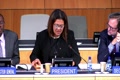 я закрою эту сессию комитет принял решение по пунктам два три четыре пять шесть семь третьего июня две тысячи двадцать второго года[02:35:51]Хотела бы выступить с некоторыми комментариями с позволения переводчиков выступлю достаточно медленно[02:36:05]Хотела бы поблагодарить всех за ваше участие в сорок три шесть семь кгр также хотела бы выразить благодарность конкретно координаторам групп[02:36:19]Спасибо за вашу поддержку и руководству я очень ценю это мое первое совещание на котором я была предательным и благодарю за терпение толерантности руководства[02:36:34]Хочу поблагодарить секретариат проведенную работу благодарю особенности на совещаниях небольшой круг спасибо большое[02:36:47]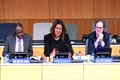 Он возвращал меня в нужное клево когда я отвлекалась куда то в сторону спасибо большое за это также благодарю[02:37:02]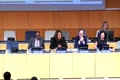 Из всех представителей секретариата благодаря анти почему я постоянно наклонялась к ленфе и говорила[02:37:16]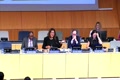 У нас была очень тяжелая сумка которую нам пришлось нести и я всегда нанялась к ней и она мне с этим помогала мне с этим помогала сейчас у меня все в порядке но этот человек[02:37:30]Человек у моей опоры все время действительно была эссенция профессионализма на оказание огромную поддержку и секретарь действительно проделывает колоссальную работу[02:37:45]Также благодарю в конце этого стола и мартин который сидят сзади наши крылья не помогали нам продвигаться вперед спасибо имени большое[02:37:59]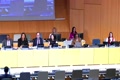 Поддержку не только в мой адрес но также о неподдержке каждого деликата и участника благодарю переводчиков спасибо вам большое вам было сложно справляться с ним акцент для некоторых он оказался нелегким[02:38:14]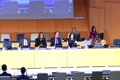 И я пыталась говорить медленно благодарю также фрейда он помогал мне он не работает в комитете мкгр он не работает в[02:38:29]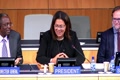 Селе традиционных знаний но он работает в твоих и он мой личный друг я его поблагодарил и также благодарю омара он работал за колесами так сказать[02:38:43]И он способствовал продвижению в этом процессе благодарю заместителя председателя региона и ёка благодарю пола за его неустану работу[02:38:58]Многие из вас признали что проделанная им работа в качестве координатора учитывая все[02:39:13]Спасибо сам председатель спасибо координатор спасибо персонал по поддержке конференции они оказывали нам прекрасную поддержку спасибо за открытую[02:39:27]И искренняя дискуссия которую мы проводили на пленарном заседании в двустороннем порядке спасибо всем делегатным[02:39:39]Кто работал над сужением разногласий и разрева между нами до стороннего обсуждения сыграли очень важную роль и даже на пленарном заседании были очень важными хочу совершенно четко[02:39:51]Сказать что у нас были определенные проблемы и конечно у нас возникла некоторая сфера разногласия это сфера по которым нам необходимо дальше работать[02:40:05]Я очень надеюсь и молюсь за то чтобы мы смогли всё таки сделать существующий разрыв между нами чтобы мы смогли создать документ который мы смогли бы поддержать здесь все[02:40:20]и также хочу поблагодарить всех и каждого сейчас я вскоре снова[02:40:35]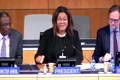 Встречи с вами на следующей сайте спасибо большое за участие и объявляя это заседание закрытым всем приятным и выходным[02:40:50]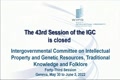 Спасибо еще раз[02:41:01]